    Allegato 1Prot. n.: 3502-273/2017 (rif. 353–102/1997)Data:   In virtù dell'articolo 29 della Legge sulle autonomie locali (Gazzetta Ufficiale della RS nn. 94/07 – testo unico ufficiale, 76/08, 79/09, 51/10, 40/12 – Sigla: ZUJF e 14/15 – Sigla: ZUUJFO), degli articoli 30 e 101 dello Statuto del Comune di Isola (Bollettino Ufficiale del Comune di Isola nn. 15/99, 17/12 e 6/14), il Consiglio del Comune di Isola, riunitosi il ….. alla sua ….. seduta ordinaria, accoglie il seguente atto diD E L I B E R A1Si accoglie il Decreto di modifica e integrazione del Decreto sull'affissione di manifesti e la diffusione di messaggi pubblicitari nel territorio del comune di Isola.2Il presente atto di Delibera ha efficacia immediata.                                                                                                                  I l  S i n d a c o                                                                                                   Danilo Markočič, mag. tur.Si recapita a:						1)	membri del CC,2)	Sindaco,3)         atti,	4)	archivio – 2x.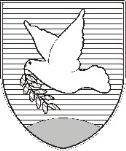 OBČINA IZOLA – COMUNE DI ISOLA                                                         PROPOSTAžupan – IL SINDACO Sončno nabrežje 8 – Riva del Sole 86310 Izola – IsolaTel: 05 66 00 100, Fax: 05 66 00 110E-mail: posta.oizola@izola.siWeb: http://www.izola.si/